Ch 1 Reading and Worksheet PackageThe following study materials have been prepared to help you learn the material covered in the Ch 1 Ecology Unit.  For this chapter you must complete:1.1 and 1.2 Vocabulary List with brief definitions (bolded words from pg 2-3 and pg 8-9[20 marks total; 10 marks per section] 1.1 and 1.2  WorksheetsPg 4Pg 5Pg 6Pg 7Pg 10Pg 11Pg 12Pg 13Corrected w/ answer key[show proof!][80 marks total; 10 marks each]1.1 and 1. 2 Check Your Understanding QuestionsSection 1.1  #11-15                   Section 1.2  #10-13                             Corrected w/ answer key [show proof!][40 marks total; 20 marks each]                     This package will be due the day of your Chapter 1 test:_____________________________________________________________________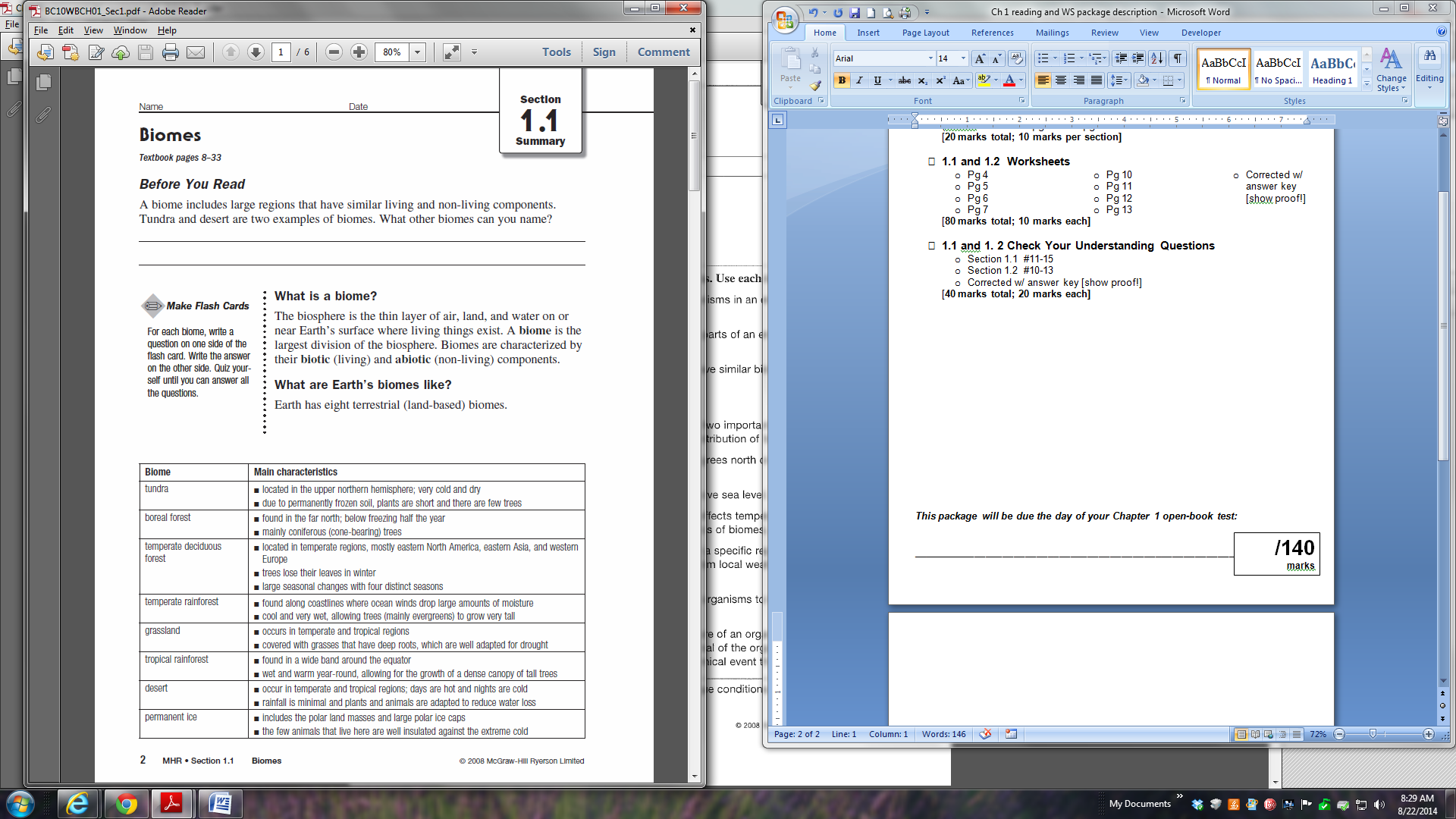 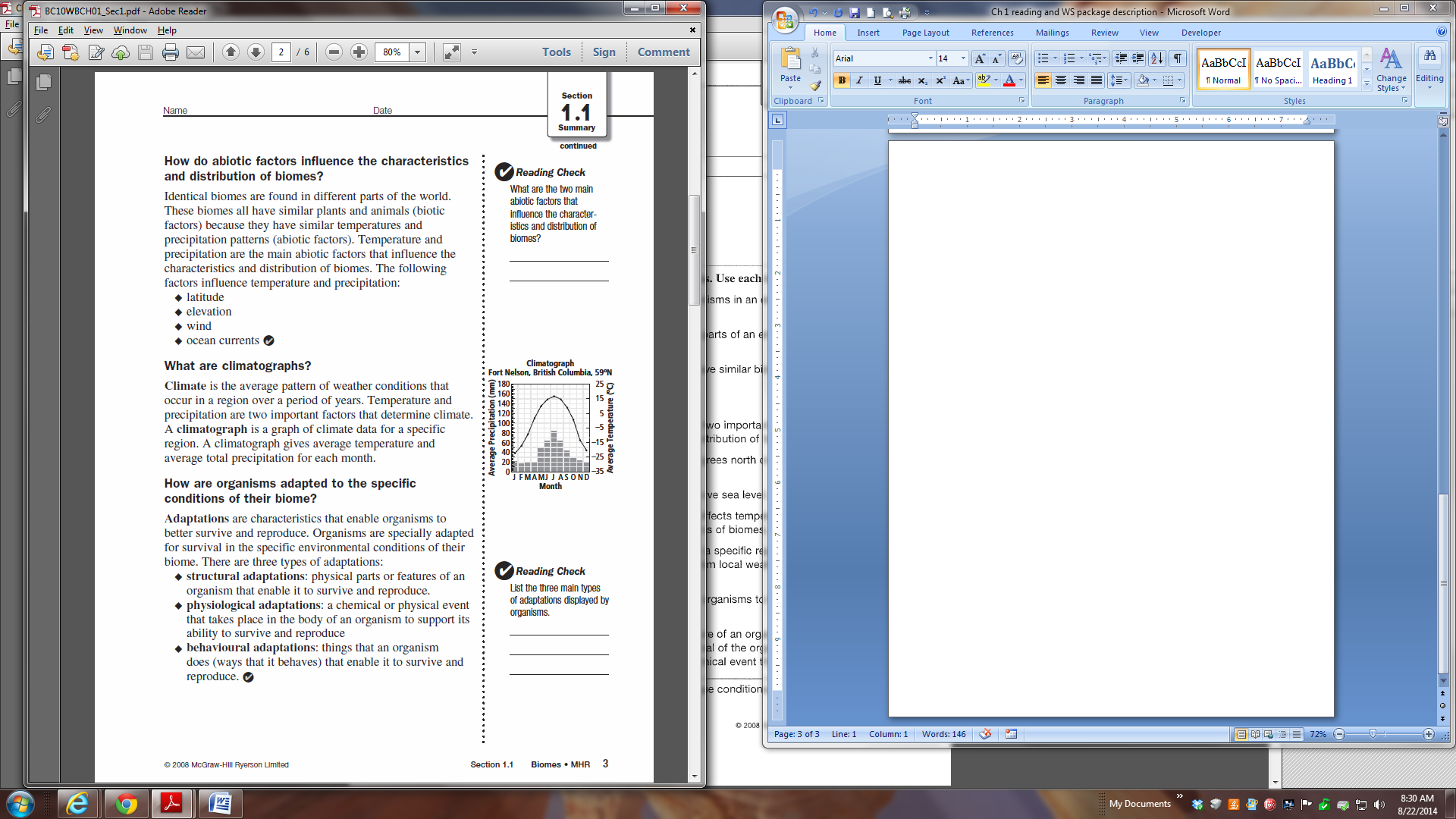 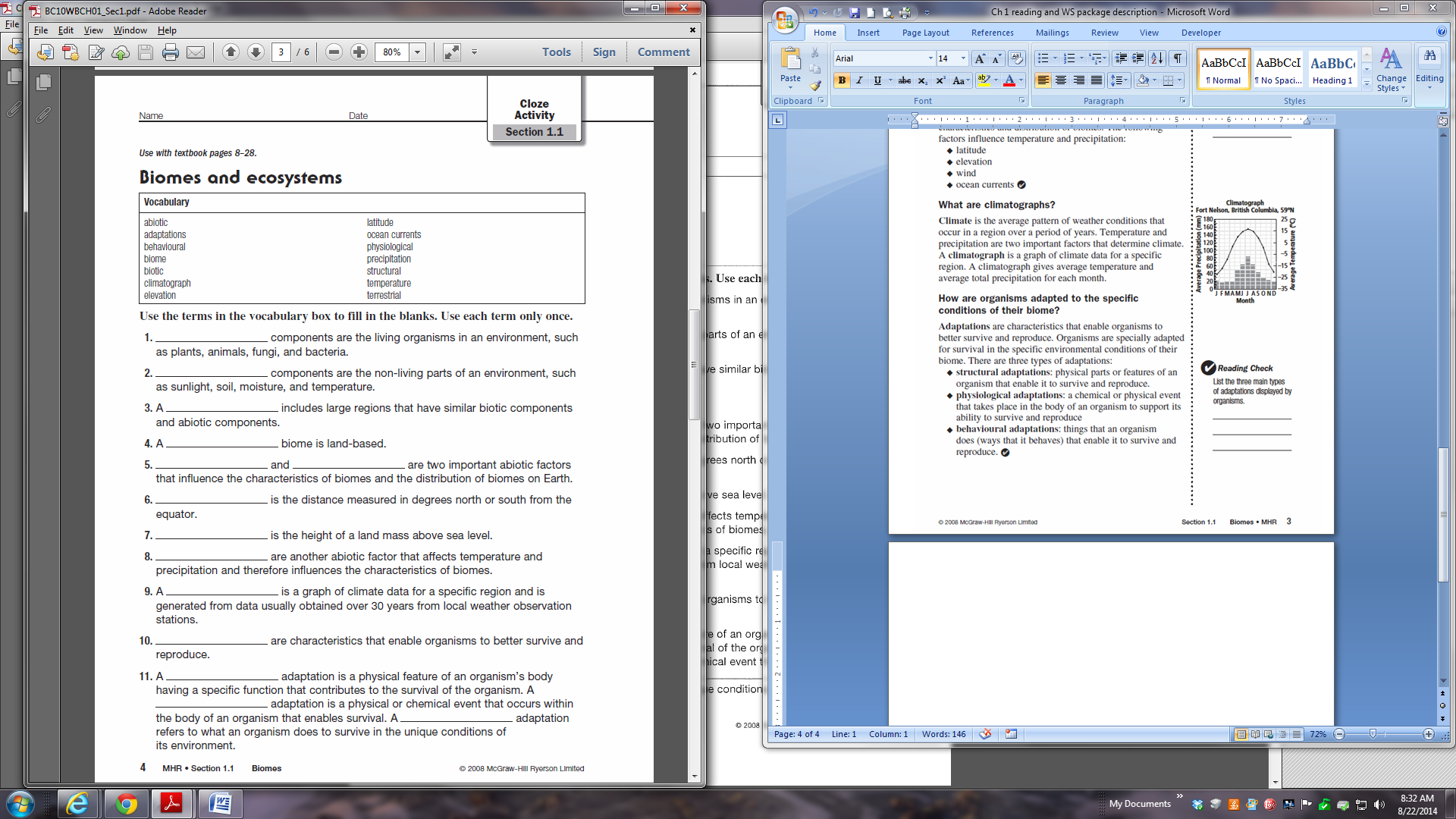 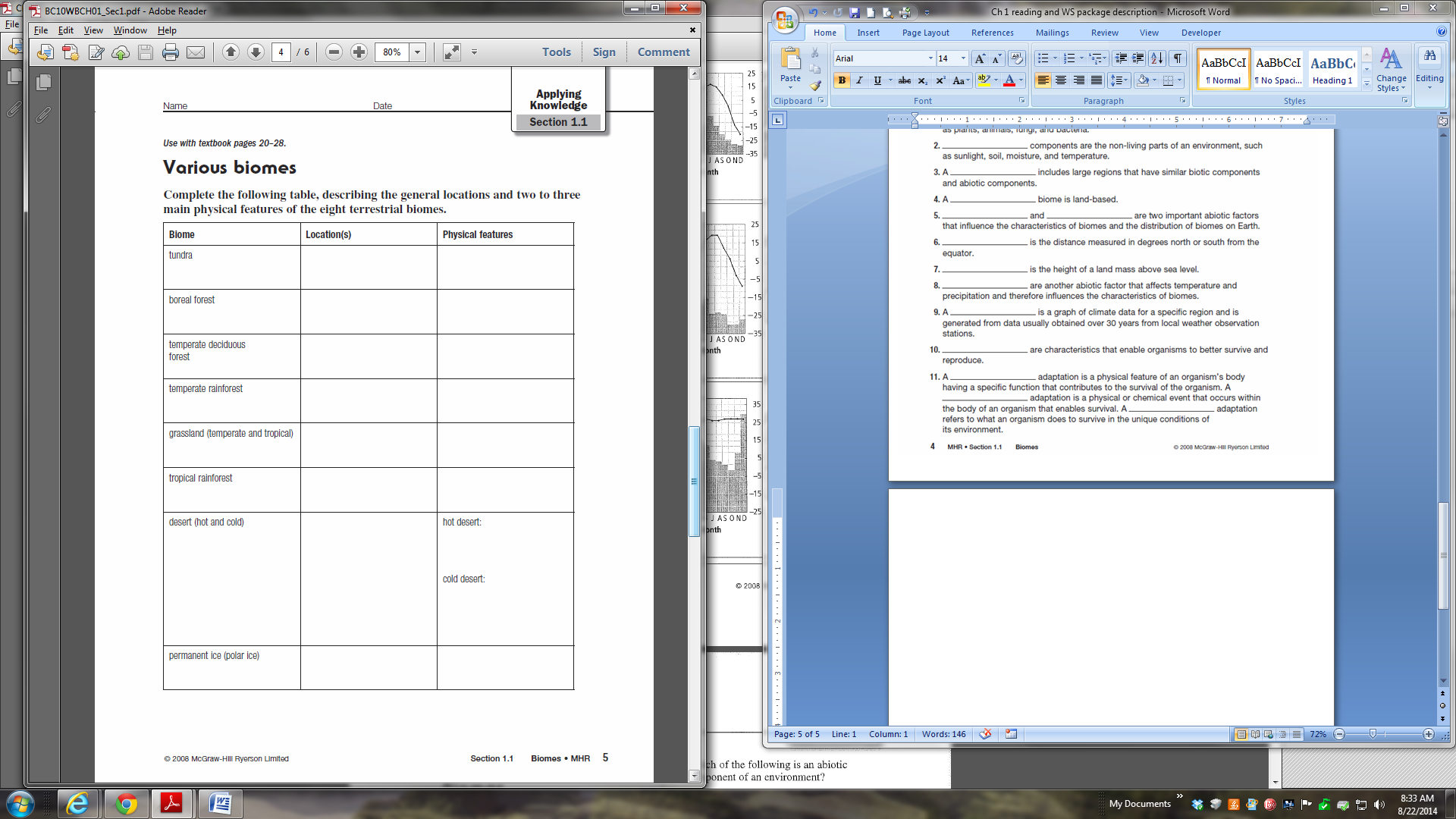 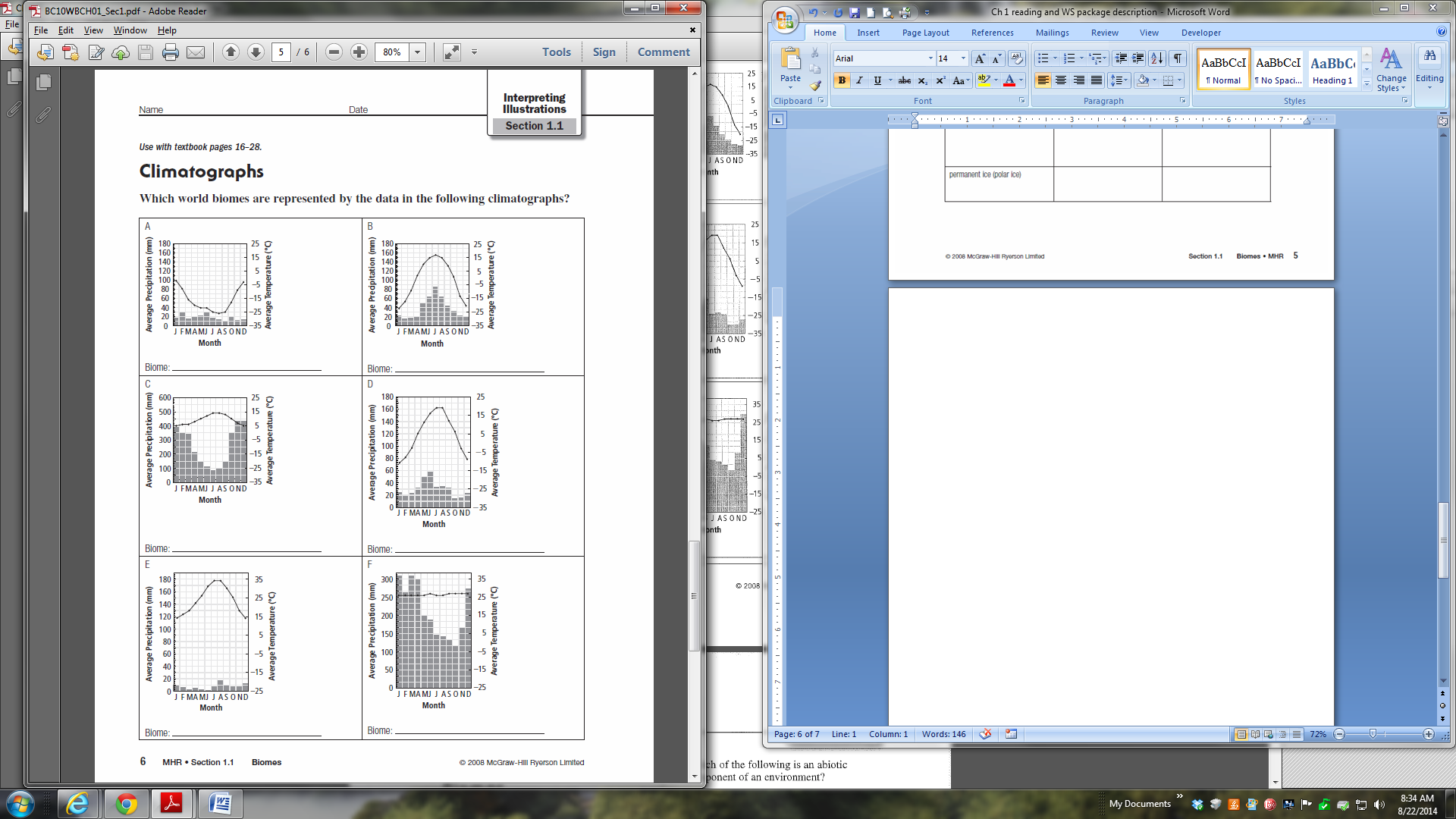 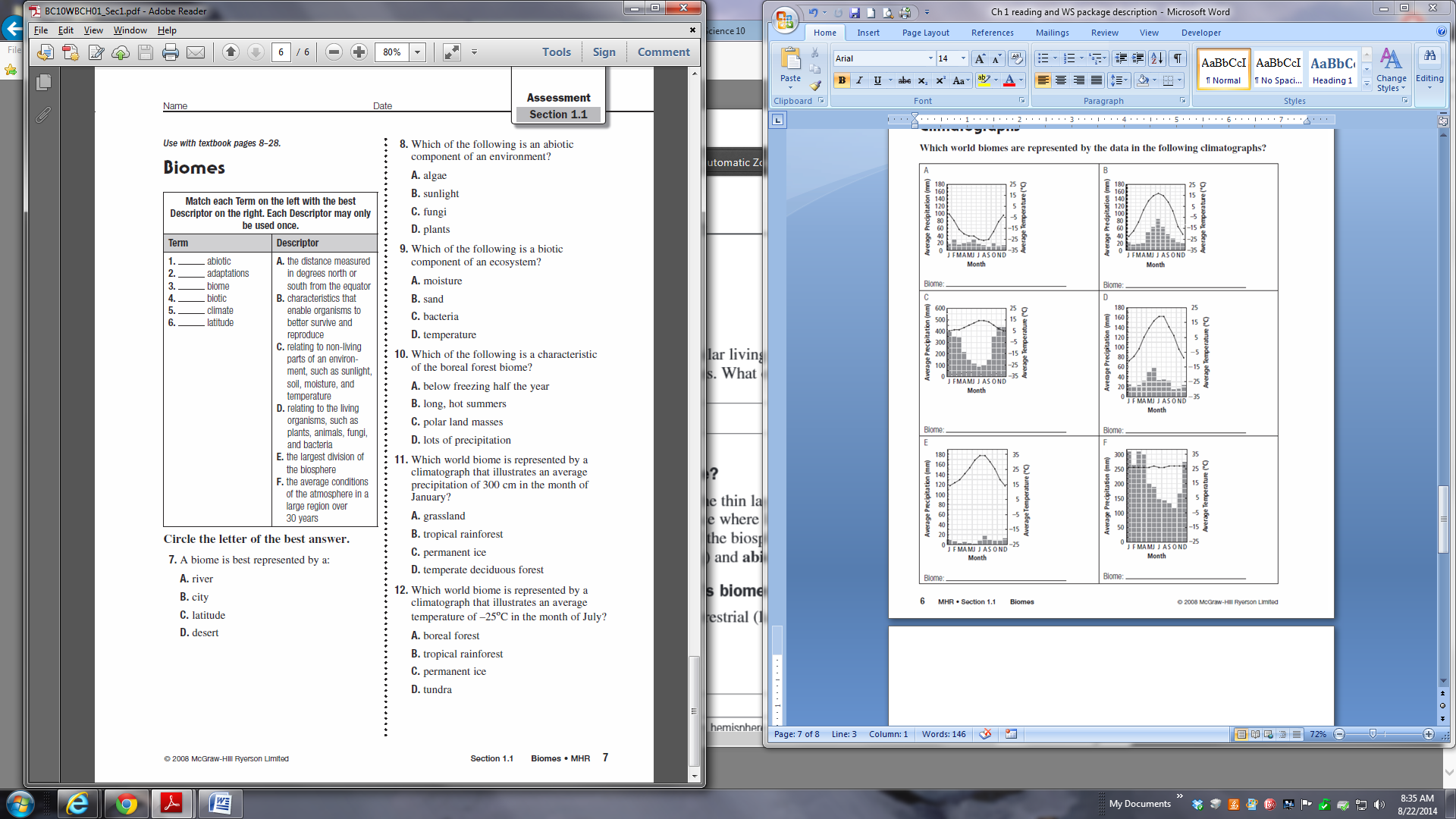 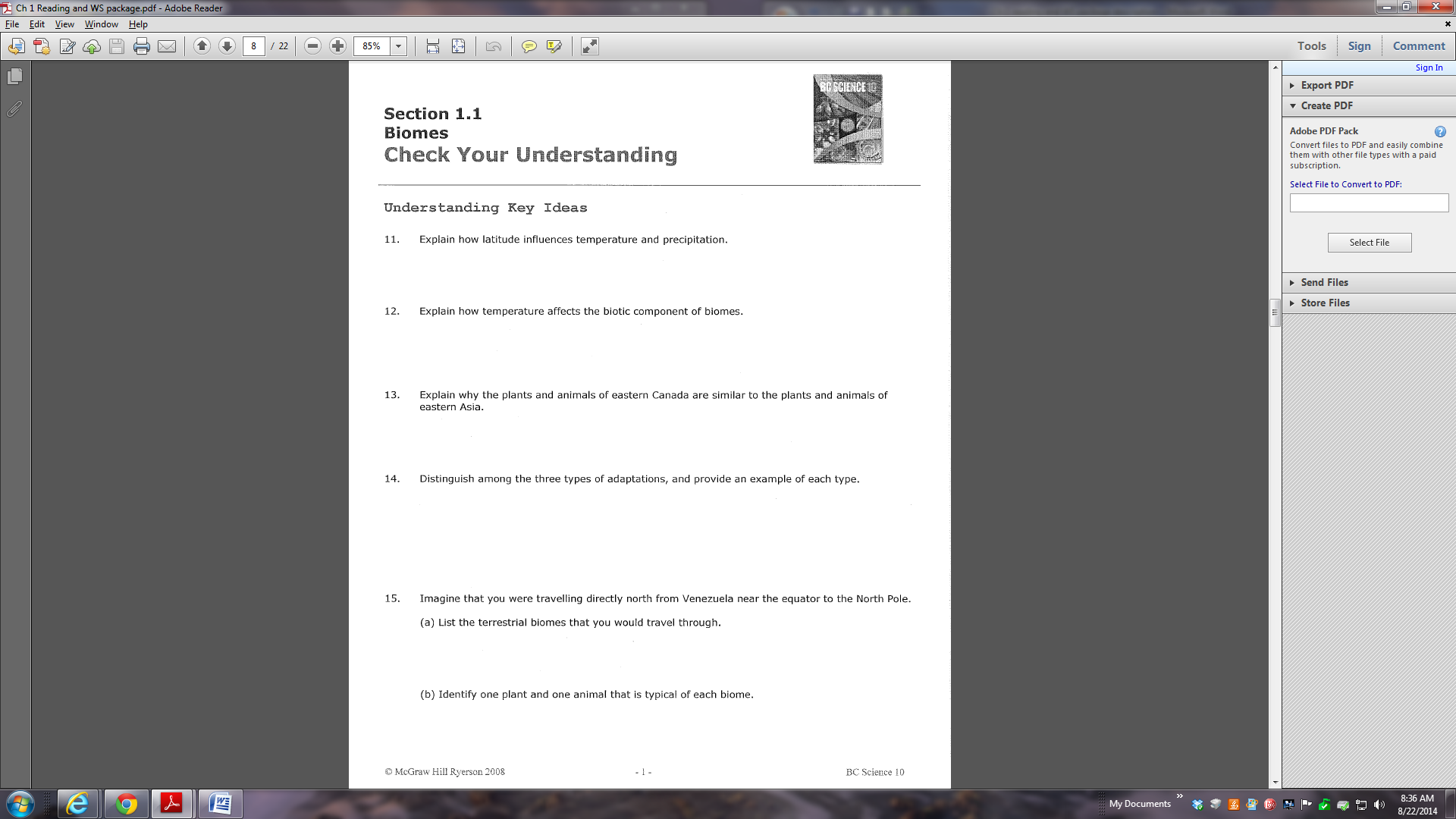 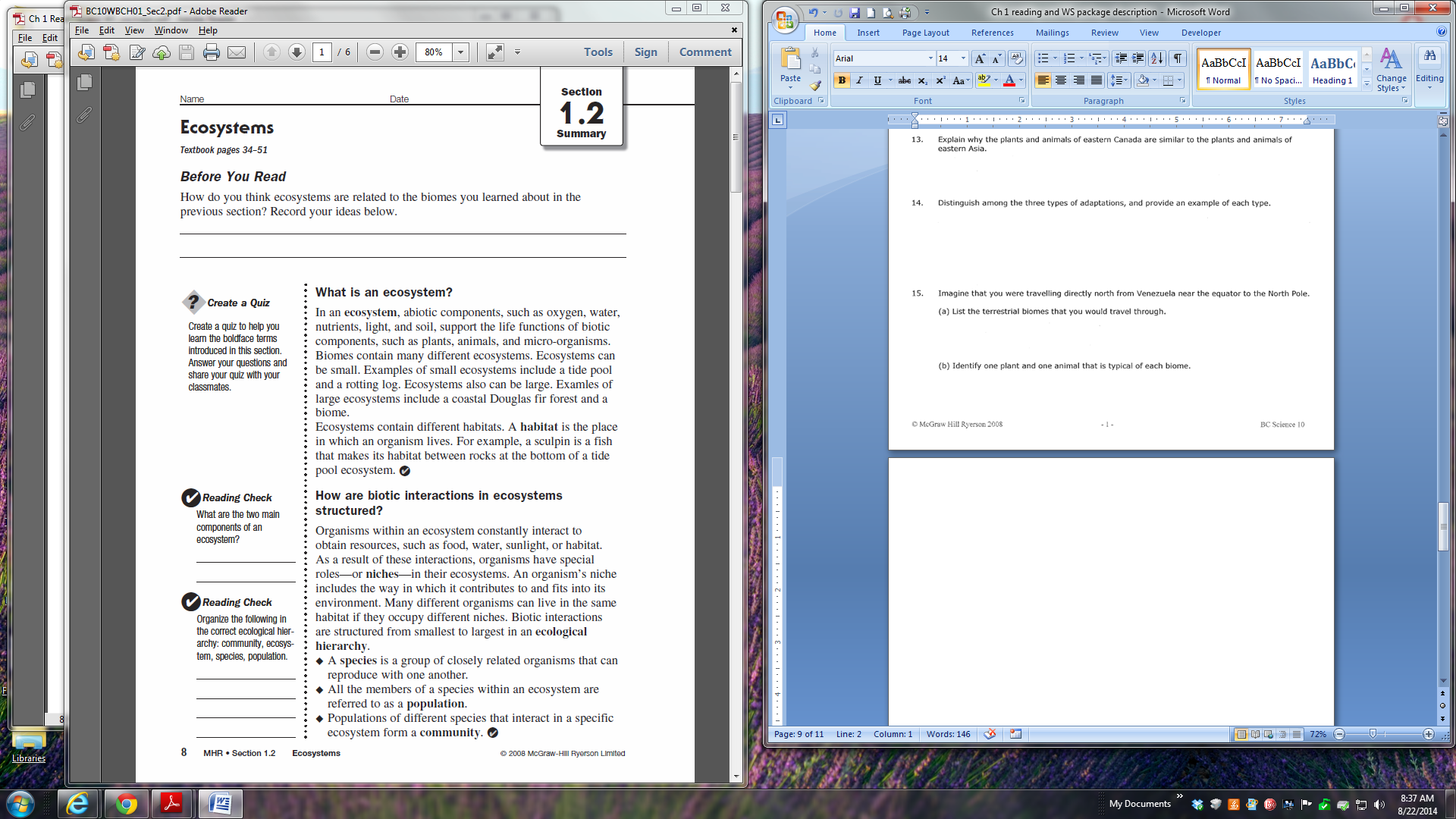 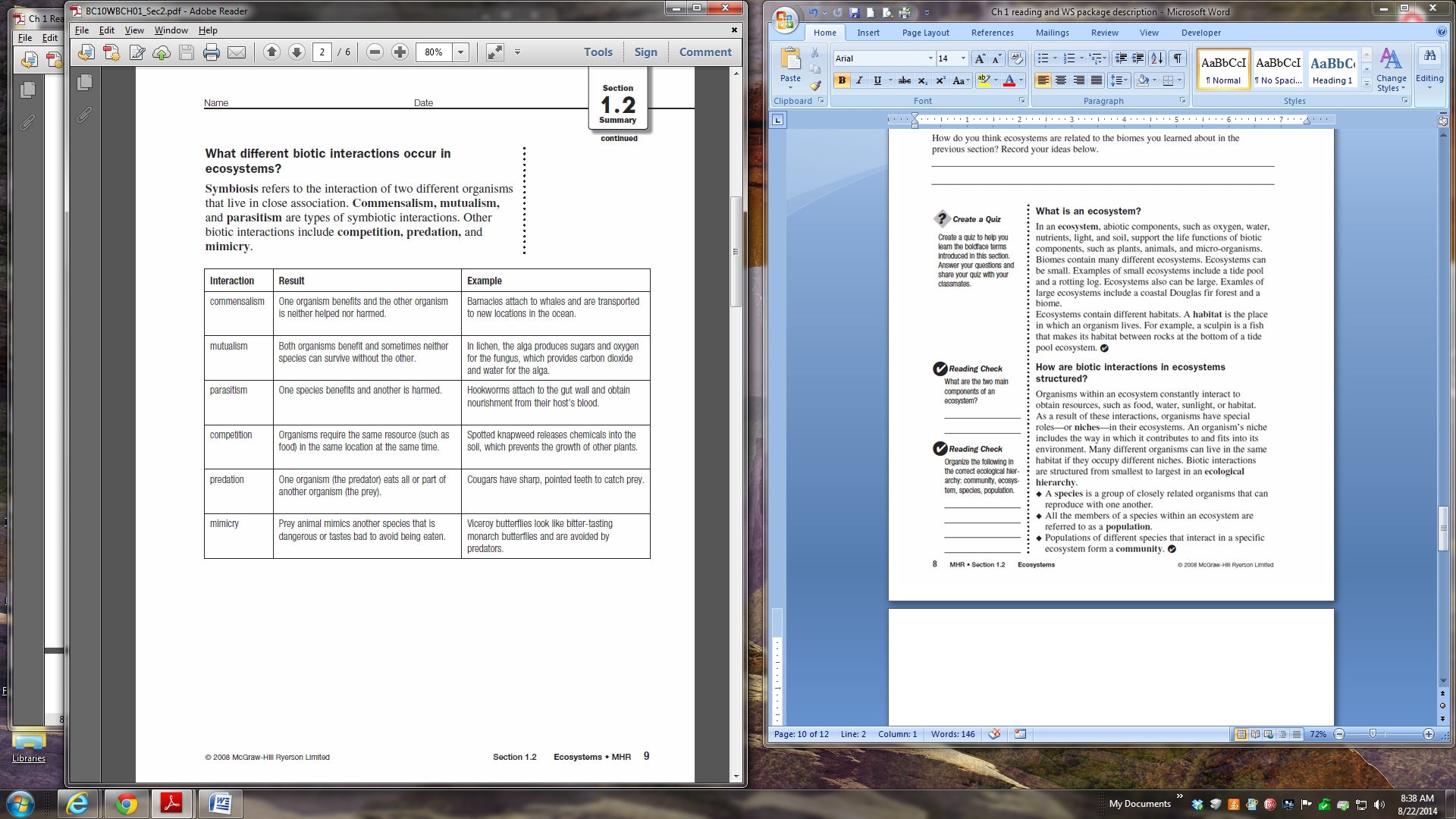 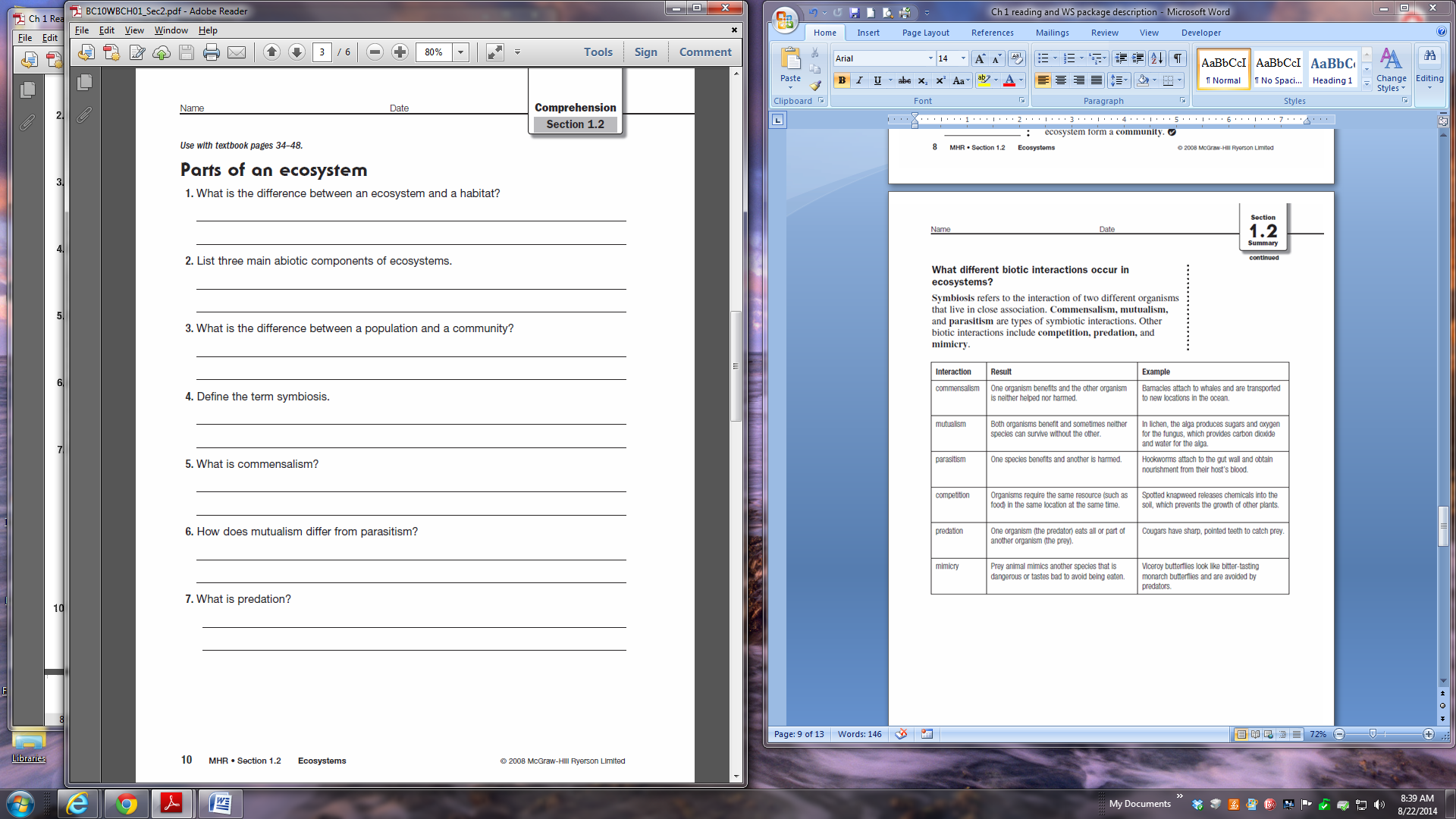 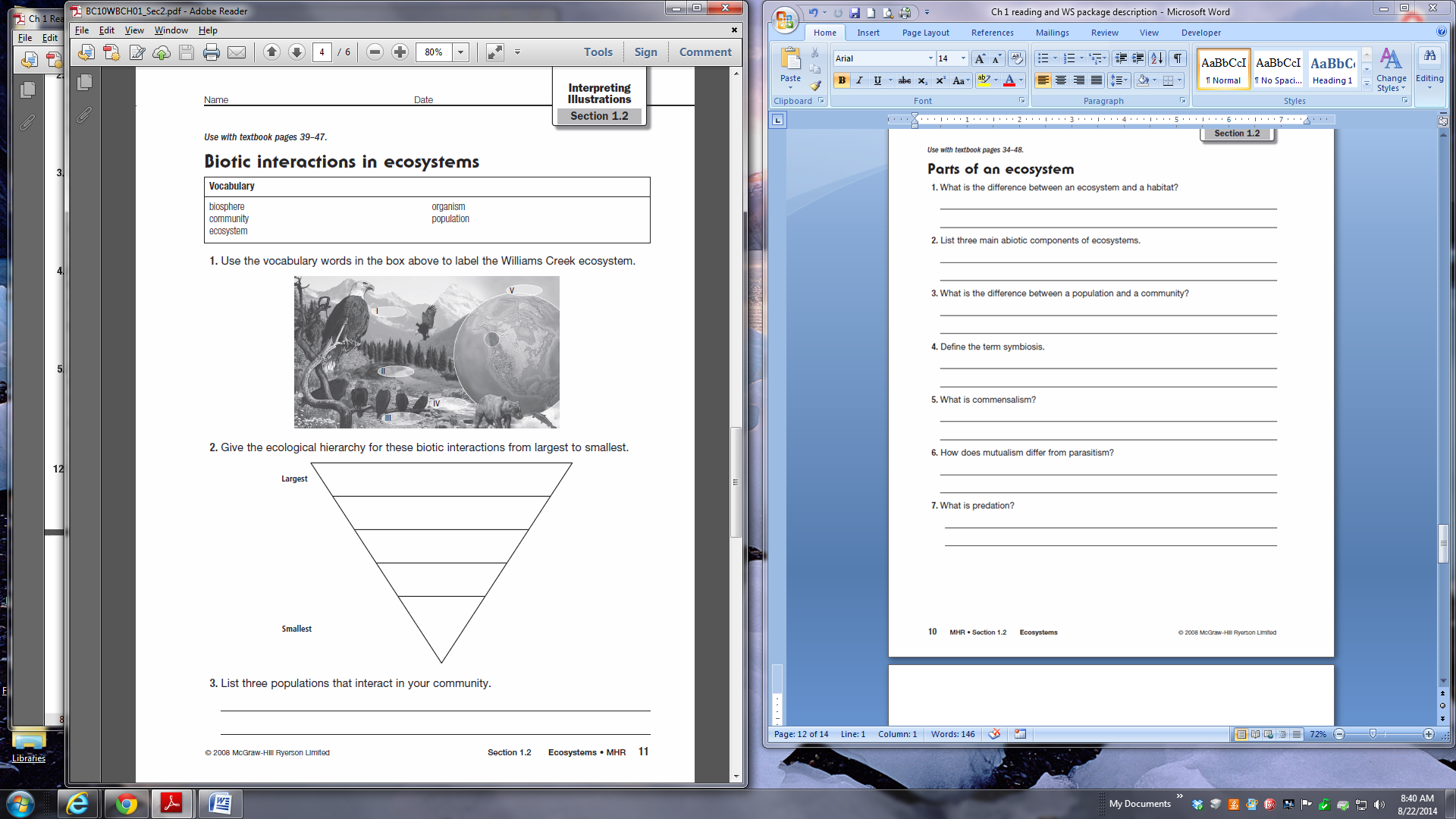 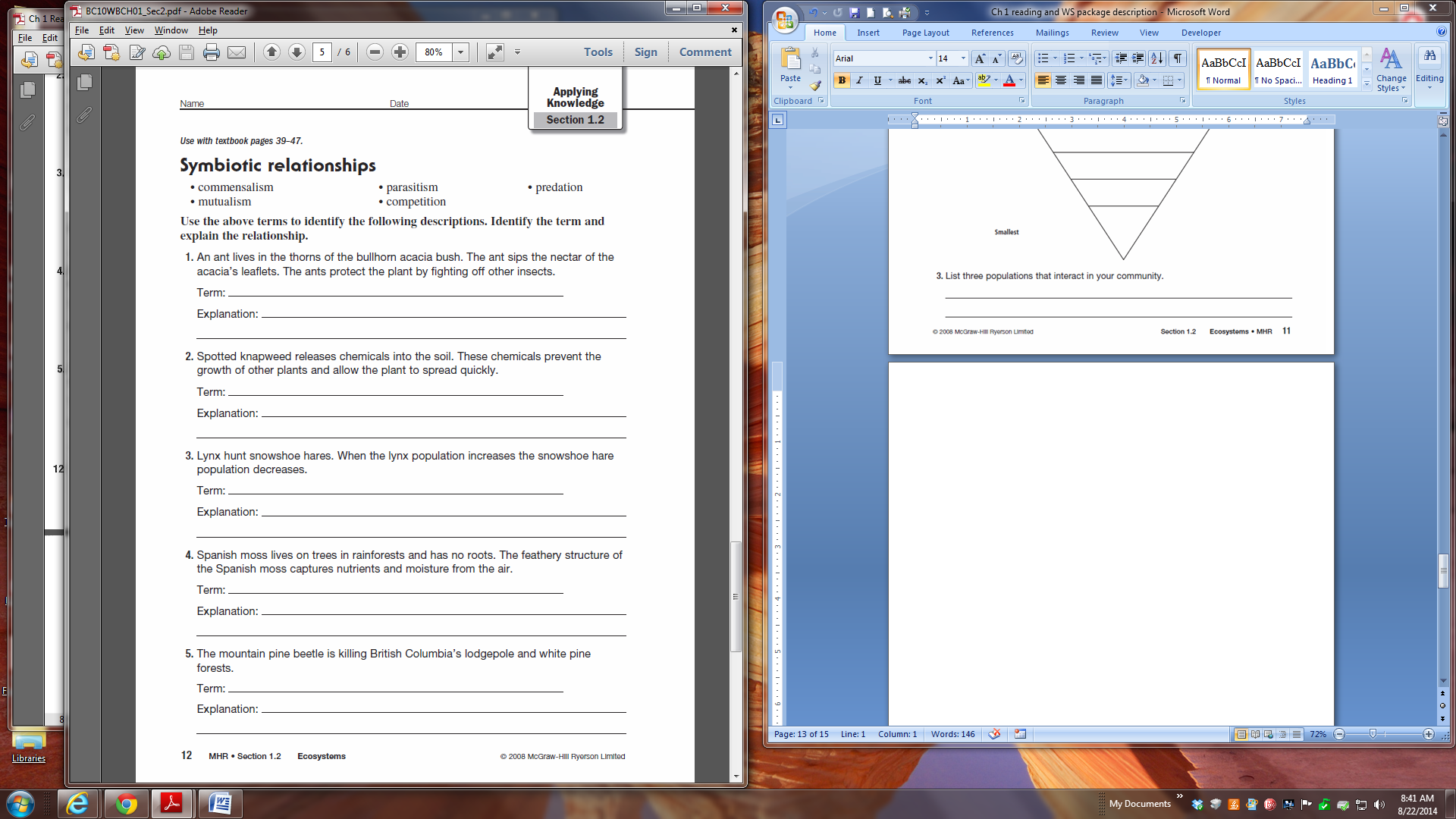 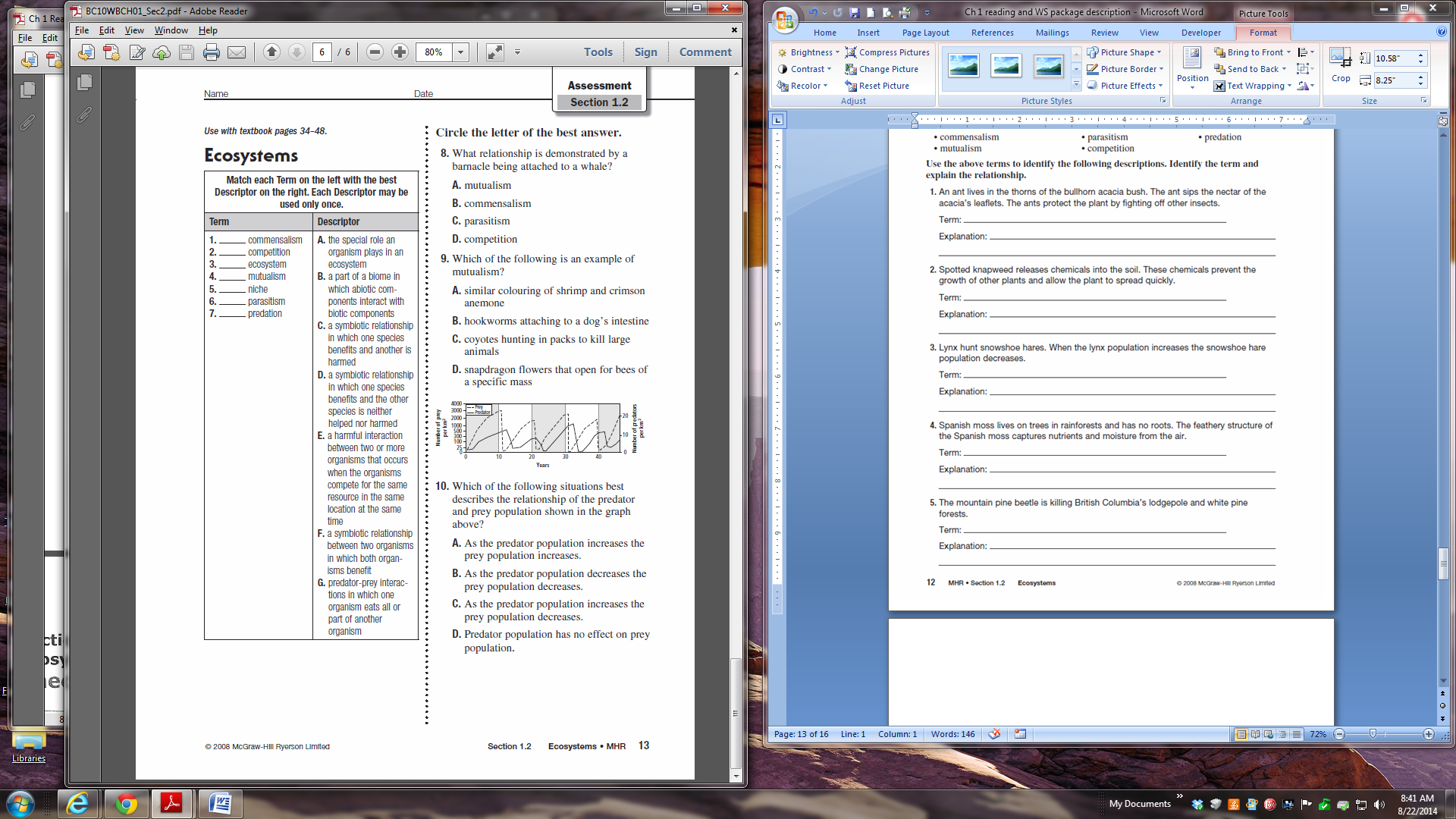 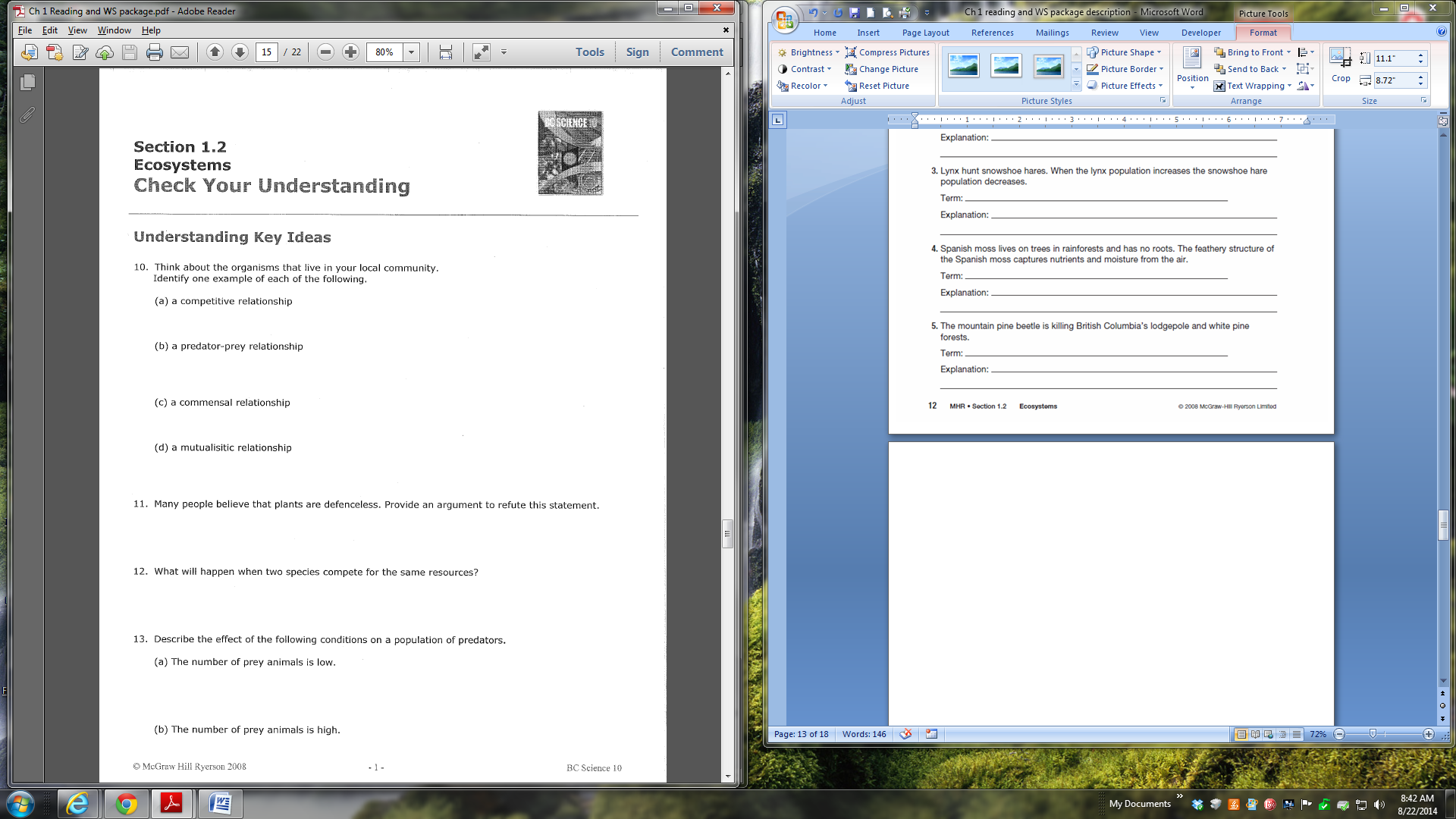 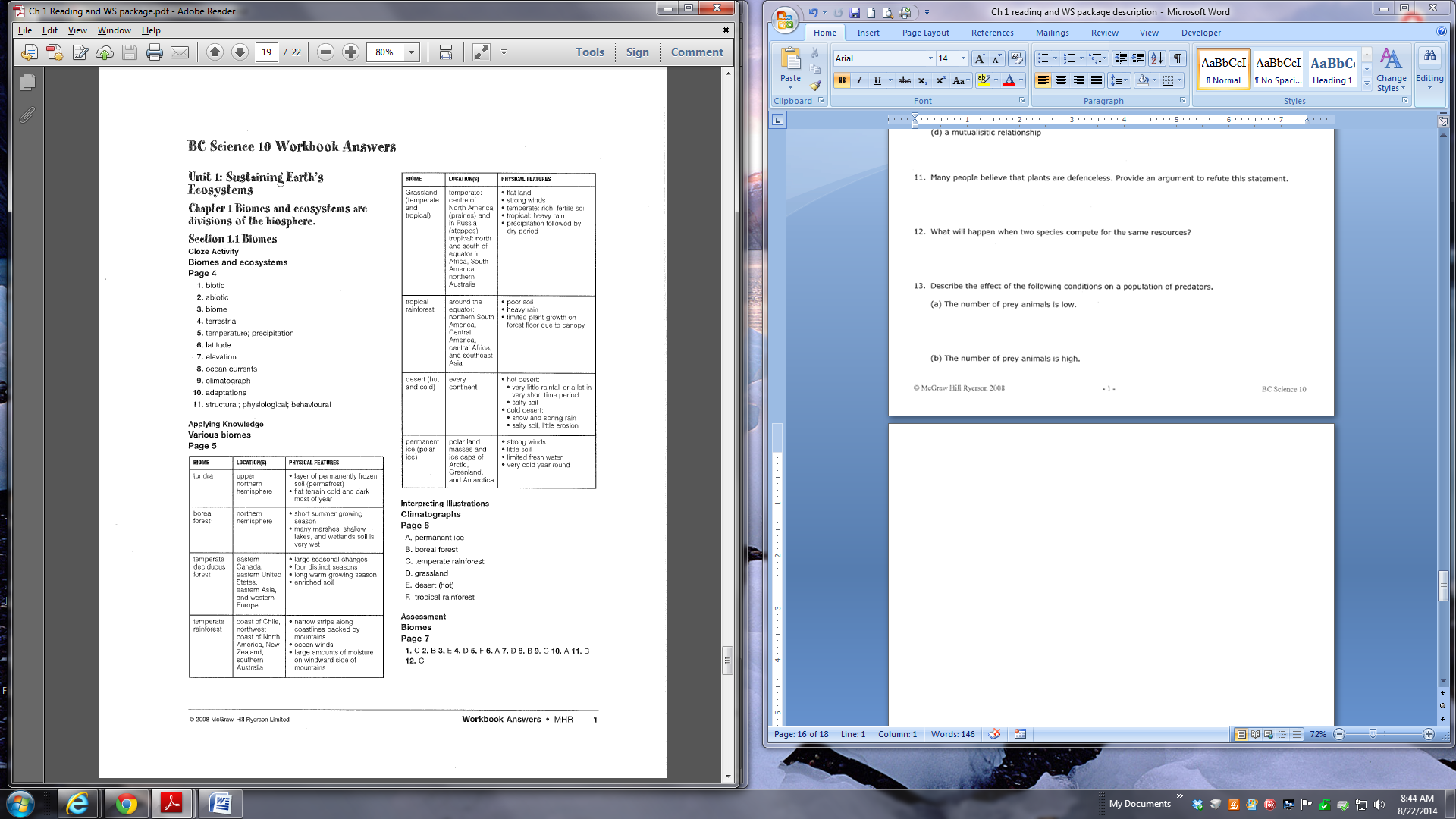 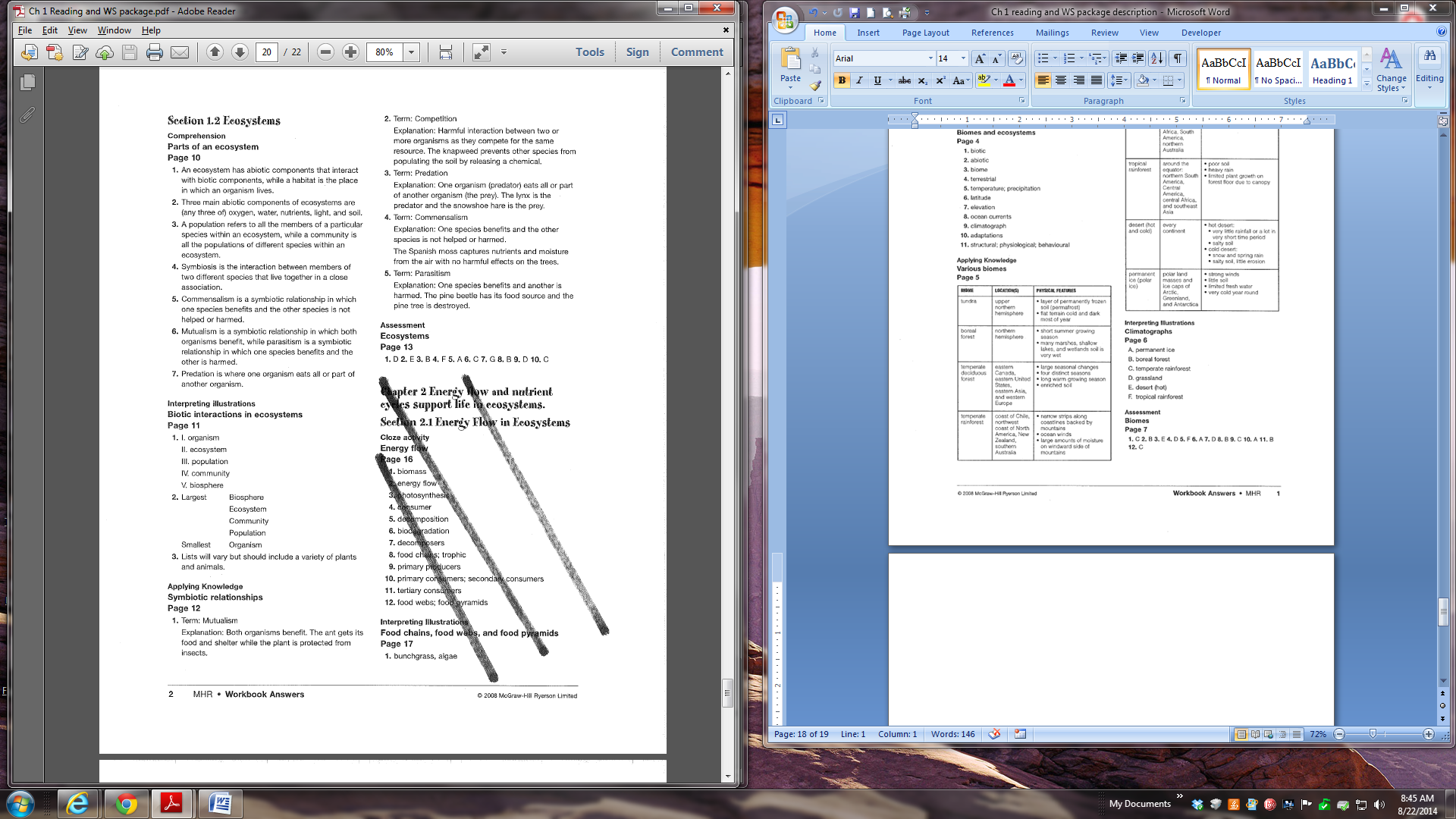 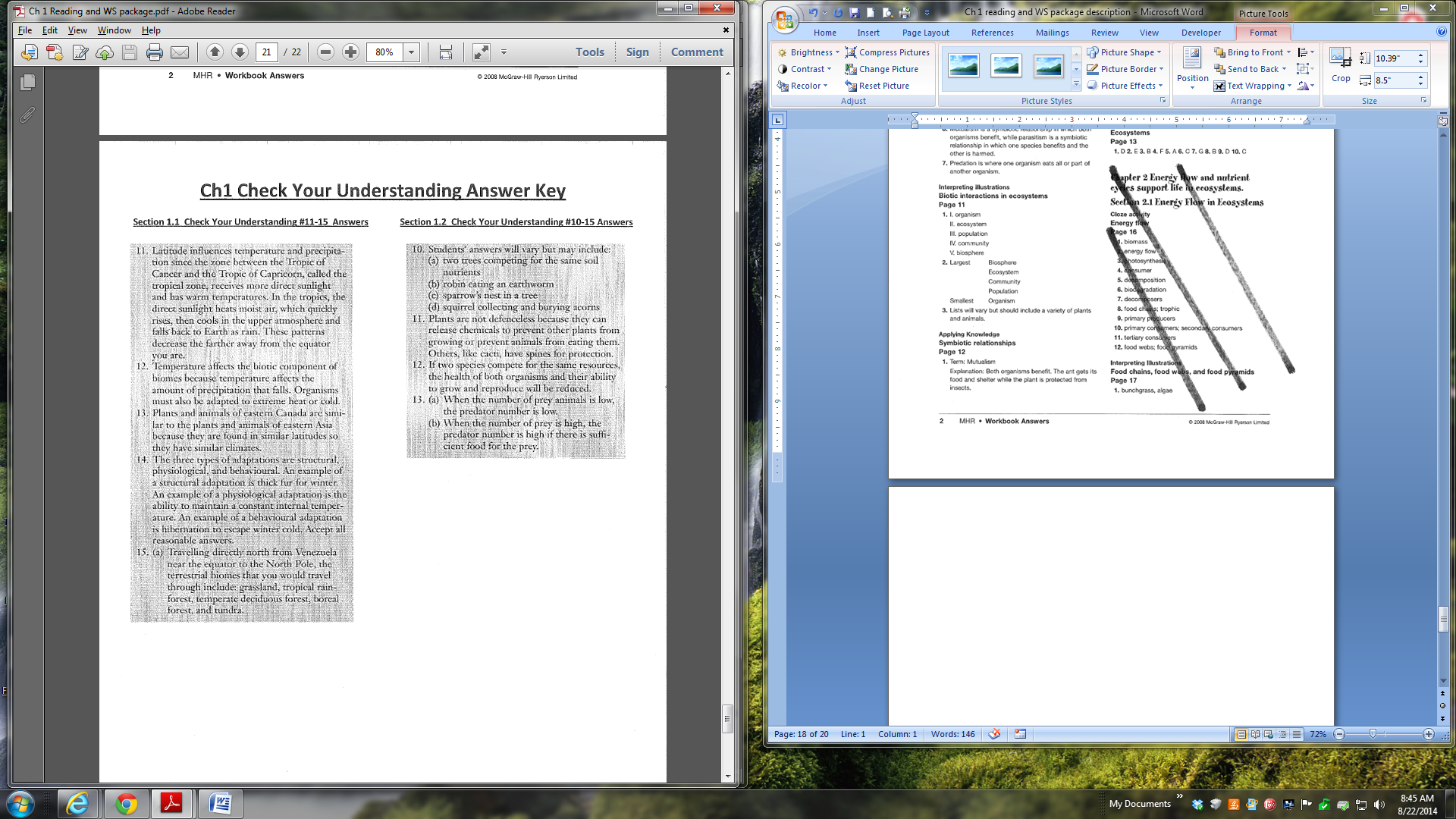 